 Проект в старшей группе «Моя семья»     Участники проекта: родители воспитанников, дети старшей группы, воспитатели.Актуальность.Проводя с детьми большую часть времени, в совместной деятельности дети начали интересоваться вопросом о семьи. В процессе бесед и разговоров мы выяснили, что большинство детей почти ничего, кроме имени, не знают о своих бабушках и дедушках, не говоря уже прадедах. Они затрудняются рассказать о семейных праздниках, традициях своей семьи. Андрей и Соня задали вопрос «А зачем вообще нам нужна семья?». И мы решили в этом  вопросе вместе разобраться.Чтобы изменить такое положение и появилась идея создать проект «Моя семья». Мы считаем, что проект - идеальный способ поразмышлять о роли семьи в жизни каждого ребенка. Работа над проектом имеет большое значение для формирования личности ребенка, укрепления и развития детско - родительских отношений.Мы, взрослые, педагоги и родители, должны помочь детям понять значимость семьи, воспитывать у детей любовь и уважение к членам семьи, прививать к детям чувство привязанности к семье и дому.Проблема.У детей отсутствует четкие представления о таких понятиях как «семья», «члены семьи». Дети не знают истории своего рода и семьи. Недооцениваются семейные ценности; интерес к изучению и сохранению семейных обычаев и традиций неустойчив. Многие дети не могут объяснить значимость семьи для человека. Конечно, не каждый родитель в полной мере осознает актуальность обсуждаемой проблемы и вряд ли знаком с методами и средствами ее решения. Необходимость создания и реализации проекта «Моя семья» была обусловлена выше перечисленными факторами.     Цель проекта: Познакомить детей со своей родословной.Задачи проекта:Обобщать и расширять знания детей о семье;формировать представления о родственных отношениях, о родословной, о семейных традициях и обычаях;воспитывать уважительное отношение ко всем членам семьи; проявлять заботу о родных людях;развивать связную речь, познавательный интерес;Привлечь родителей к участию в образовательном процессе, раскрыть их творческие способности.Укреплять детско – родительские отношения.Тип проекта: творческий, информационно-исследовательский;Вид проекта: семейный, группой, краткосрочныйОжидаемые результаты:• Формирование у детей знаний о родственных отношениях в семье.• Воспитание бережного отношения ко всем членам своей семьи, проявление заботы и уважения ко всем членам семьи.• Понимание детьми значимости семьи в жизни каждого человека.• Умение организовать сюжетно-ролевые игры на основе имеющихся знаний о семье• Привлечение родителей воспитанников к сотрудничеству и взаимодействию.I ЭТАП1. Донести до участников проекта важность данной темы.2. Создать развивающую среду: подобрать материалы, игрушки, атрибуты, для игровой, театрализованной деятельности; дидактические игры, иллюстрированный материал, художественную литературу по теме «Семья».3. Подобрать материал для художественно – эстетического развития4. Составить перспективный план мероприятий.II ЭТАПРаздел программы Формы и методы работыИгрыСюжетно-ролевые игры «Семья», «День рожденья», «Магазин», «Больница».Дидактические игры «Кем быть», «Кому что нужно для работы», «Чьи детки?»Игры-драматизации по сказкам «Красная Шапочка», «Репка».Строительные игры «Мебель для дома».Словесные игры: «Кто старше, кто младше?», «Исправь Незнайку», «Родственные отношения», «1,2,3,4,5 …про кого хочу сказать»Познавательное развитие Беседы «Права и обязанности в семье», «Моё имя».Знакомство с профессиями родителей.Классификация (мебель, посуда, бытовая техника, продукты питания).Создание альбомов «Моя семья», «Наша группа».Речевое развитиеЧтение художественной литературыСоставление творческих рассказов на тему «Моя семья», «Мой домашний любимец», «Как я помогаю дома».Беседы на тему «Кем работают мои родители», «Выходной день в моей семье», «Как я помогаю дома»Чтение художественной литературы на тему «Семья»: сказки «Сестрица Алёнушка и братец Иванушка», «Гуси – лебеди», «Кукушка».Пословицы и поговорки о семье, загадкиХудожественно – эстетическое развитиеРисование на темы «Моя семья», «Мамин портрет», «Мой дом».Фотовыставка «Моя семья».Социально-личностное развитие Коллекционирование семейных альбомовРабота с родителямиДосуг «Цветок семейного счастья».П/п «Моя милая мама».Визитка моей семьи «Фото моей семьи»Мир семейных увлечений: создание коллекций тканей, фантиков, пуговиц, значков, открытокIII ЭТАП• «Генеалогическое древо моей семьи».• П/п «Моя милая мама».• Выставка «Фото моей семьи».• Досуг «Цветок семейного счастья».Таким образом, в результате проектной деятельности дети обобщили и систематизировали свои знания о семье .За время реализации проекта «Моя семья» уровень знаний детей о семье значительно повысится. Дети узнали больше о своей семье, о членах семьи, традициях, о жизни бабушек и дедушек. Воспитанники имеют представление о родословной как истории семьи. Мы верим, что благодаря этому проекту укрепятся детско - родительские отношения, расширится кругозор и обогатится словарный запас детей. Особенность этого проекта, на наш взгляд, в том, что вместе с семьей мы не только будем познавать и осваивать новое, но и будем активно трудиться и отдыхать в одной команде «Воспитатели - дети - родители», где родители превратятся из наблюдателей в активных участников жизни детей в детском саду.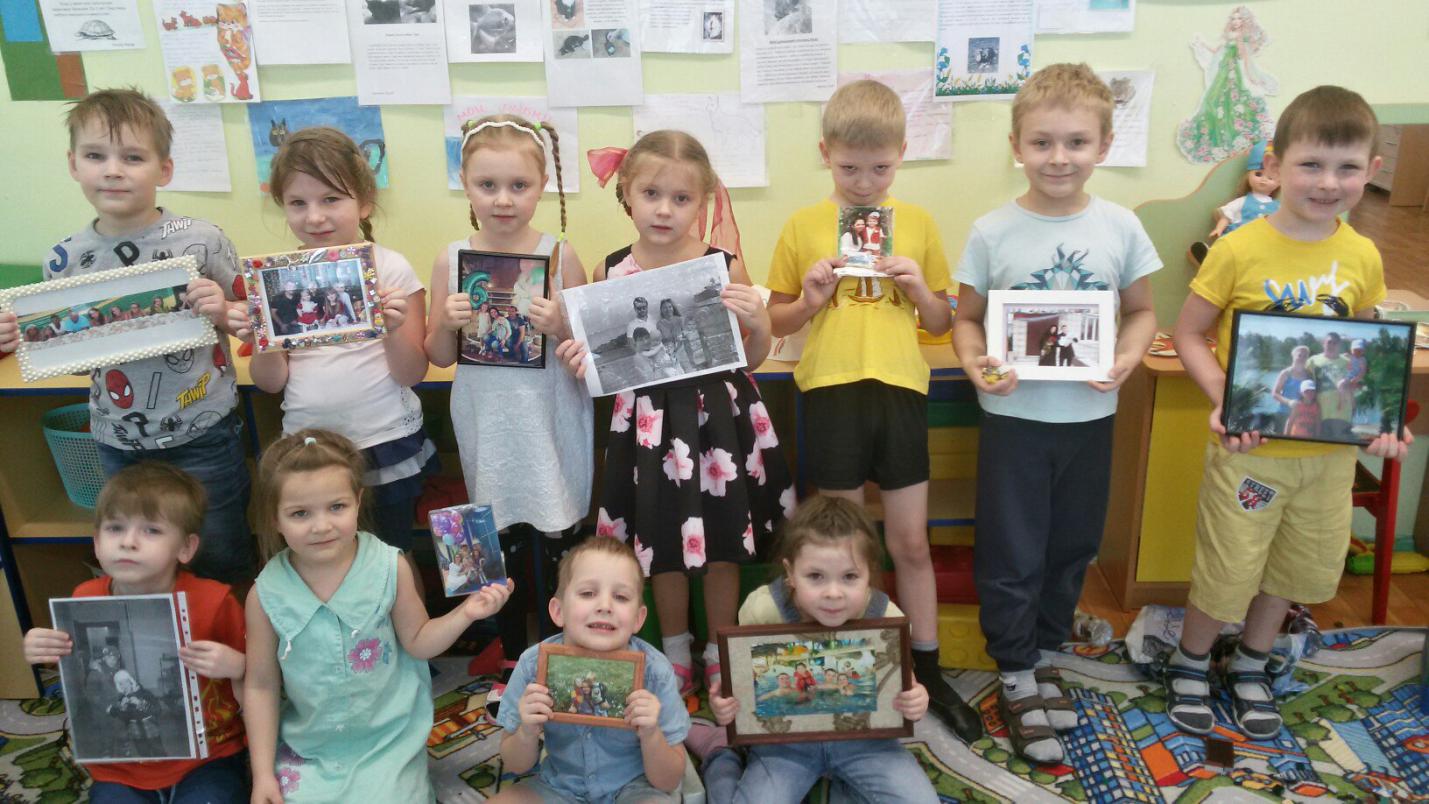 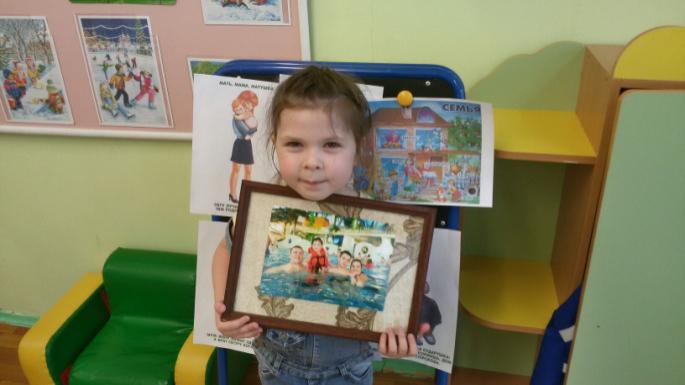 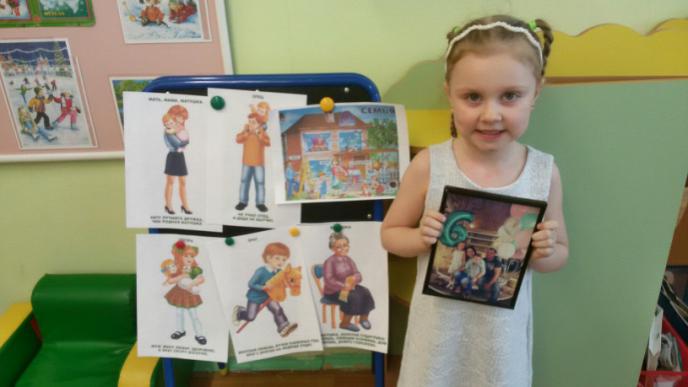 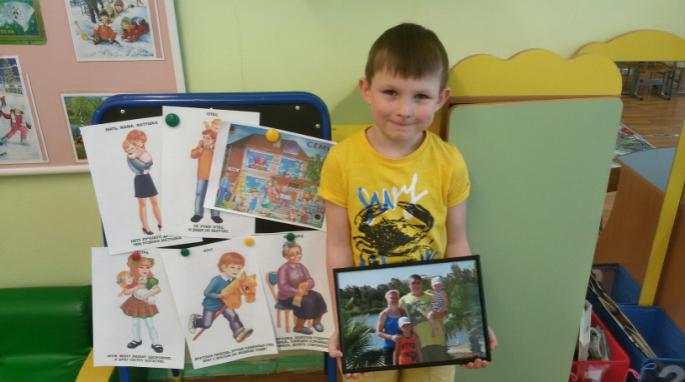 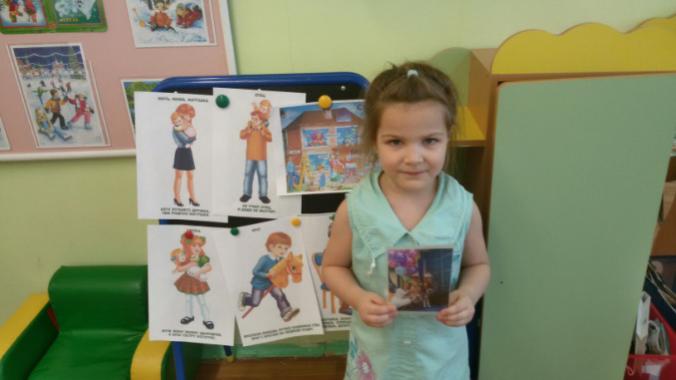 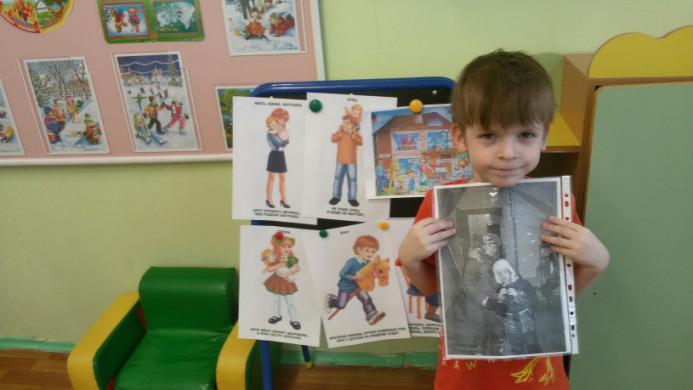 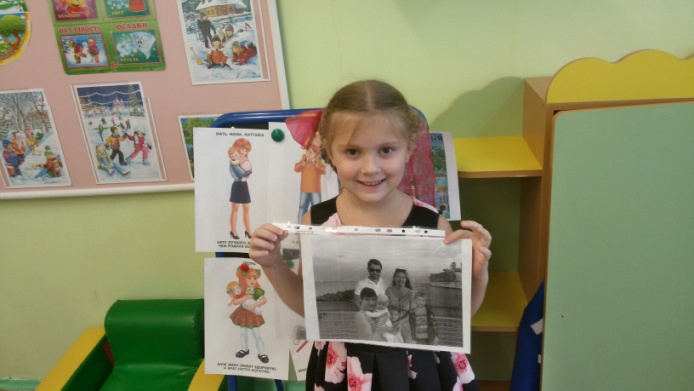 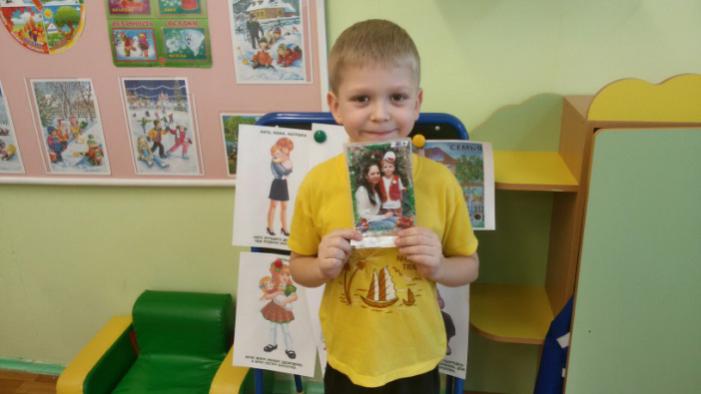 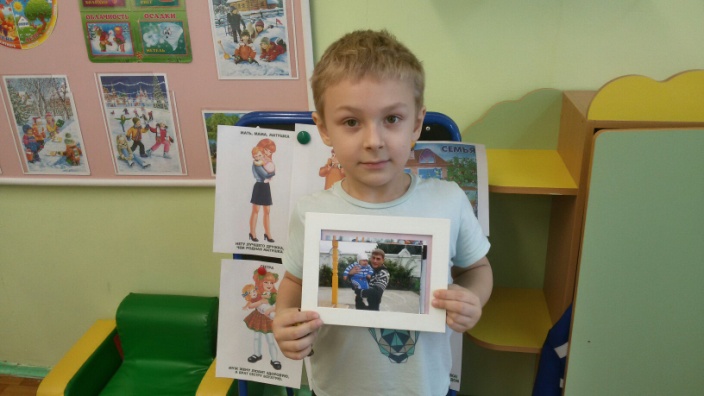 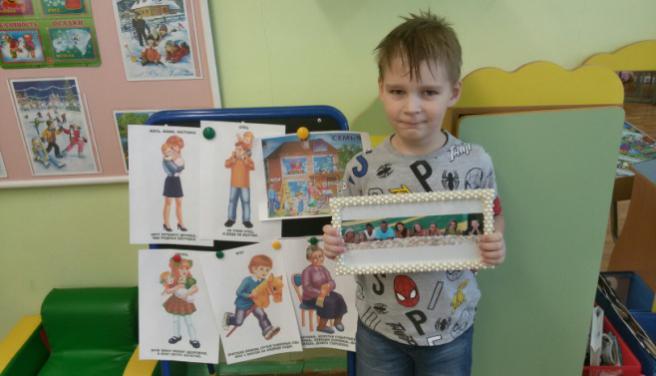 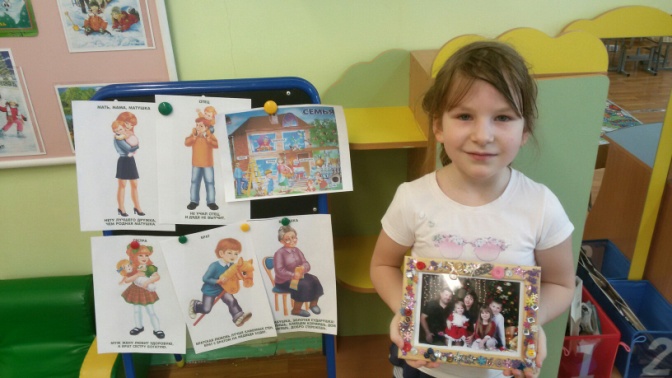 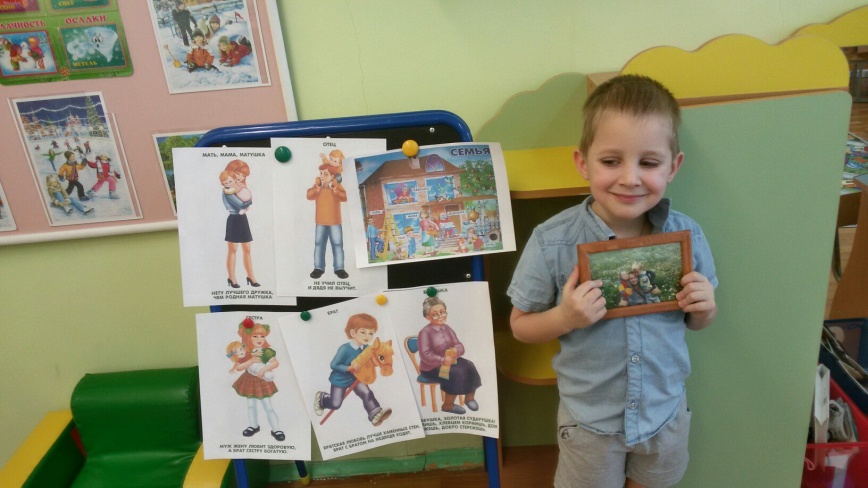 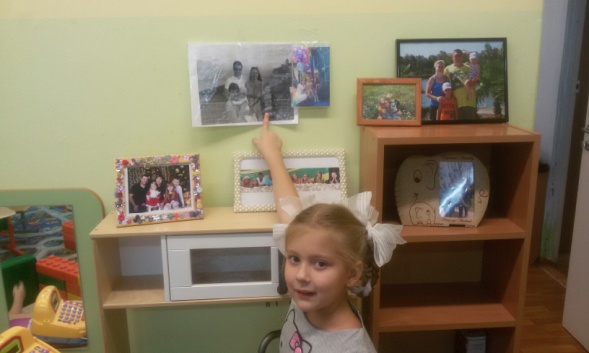 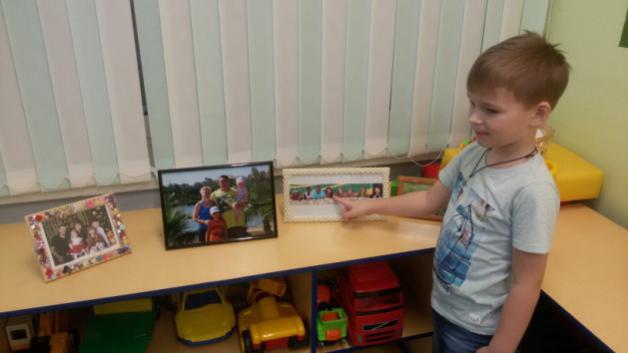 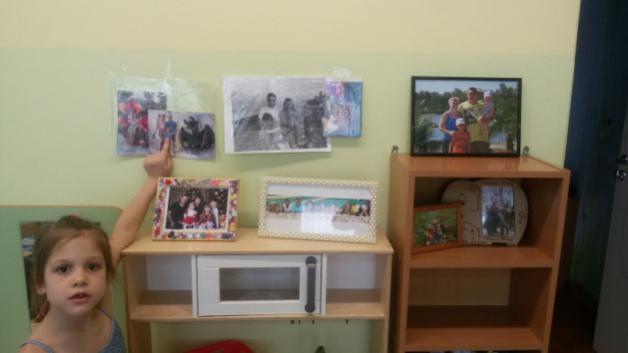 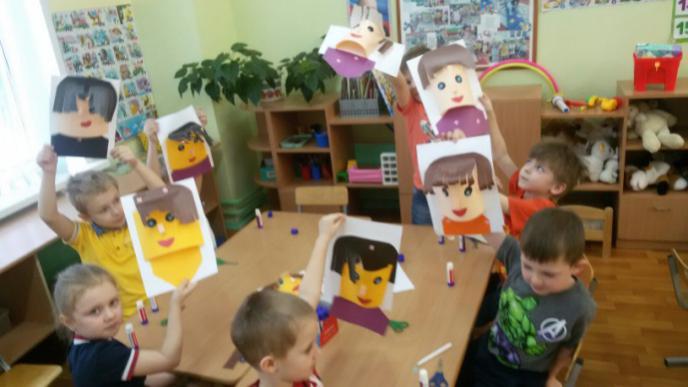 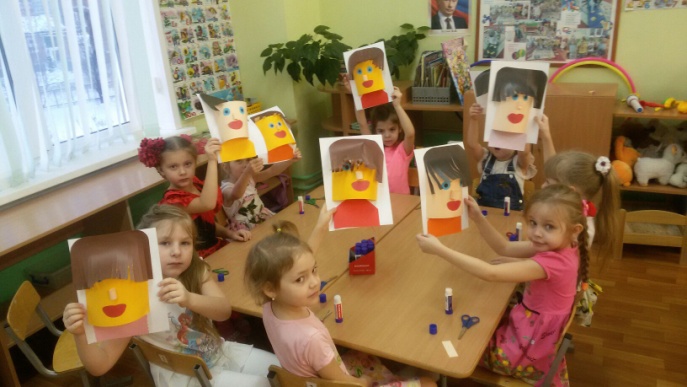 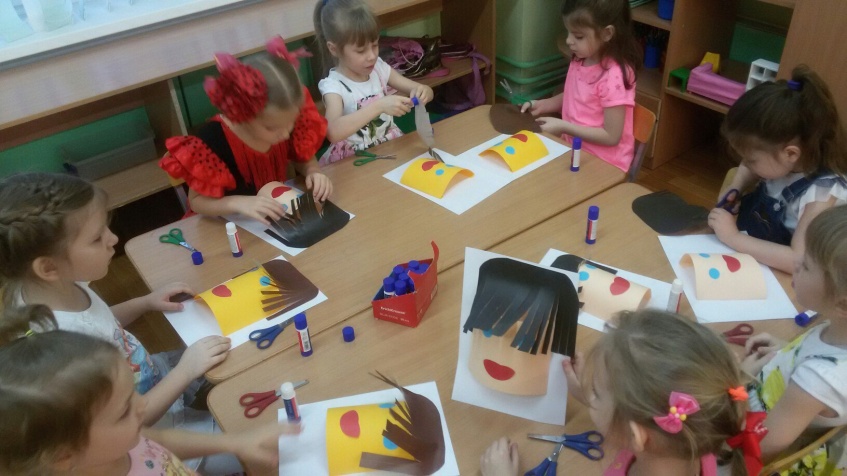 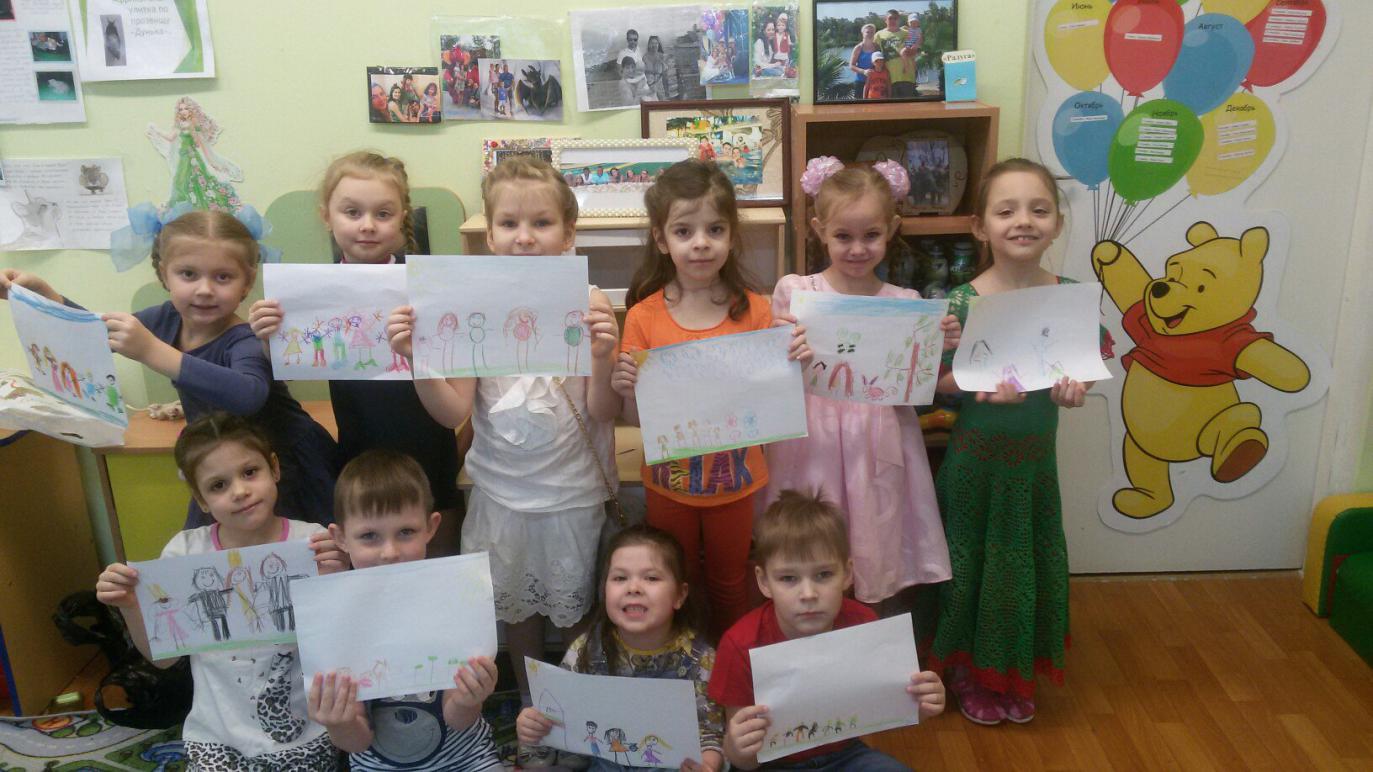 